INTERACTION ORALE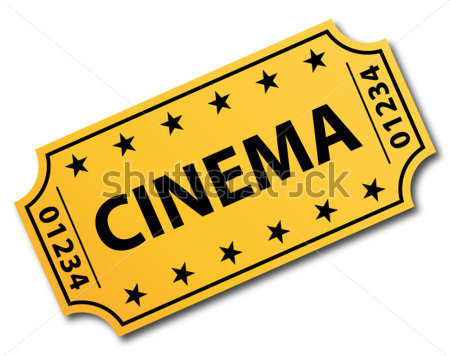 Le cinémaQuel film aller voir ?Vous discutez avec votre partenaire. Vous lui proposez une sortie au cinéma mais vous n’êtes pas d’accord sur le film à aller voir. Vous préférez une comédie romantique alors que votre partenaire préfère un film d’action. Vous parlerez des points importants pour qualifier un film (scénario, jeu des acteurs, etc.) pour essayer de convaincre l’autre. Vous vous mettez d’accord.